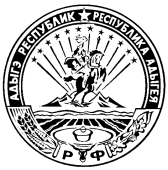 МИНИСТЕРСТВО ФИНАНСОВ РЕСПУБЛИКИ АДЫГЕЯП Р И К А З   от  _________                                                                                     № ____г. МайкопО внесении изменений в план  реализации основных  мероприятий государственнойпрограммы Республики Адыгея «Управление государственными финансами» на 2014-2021 годына 2019 год и на плановый период 2020 и 2021 годов	В соответствии с постановлениями Кабинета Министров Республики Адыгея от 17 декабря 2019 года № 304 «О внесении изменений в государственную программу Республики Адыгея «Управление государственными финансами» на 2014-2021 годы» и Порядком принятия решений о разработке государственных программ Республики Адыгея, их формирования и реализации, проведения оценки эффективности реализации государственных программ Республики Адыгея и ее критерии, утвержденным постановлением Кабинета Министров Республики Адыгея от 21 июня 2019 года № 146,                                  п р и к а з ы в а ю:	Внести  в план реализации основных мероприятий государственной программы Республики Адыгея «Управление государственными финансами» на 2014-2021 годы» на 2019 год и на плановый период 2020 и 2021 годов, утвержденный приказом Министерства финансов Республики Адыгея от 25 января 2019 года № 13-А «Об утверждении плана реализации основных мероприятий государственной программы Республики Адыгея «Управление государственными финансами» на 2014-2021 годы  на 2019 год и на плановый период 2020 и 2021 годов», следующие изменения:строку	заменить строкойстрокузаменить строкойстрокизаменить строкамистрокузаменить строкойстрокизаменить строкамистрокизаменить строкамиисключить строкустрокизаменить строками Министр                                                                                              Д.З. Долев        Всего1795512,71707257,62102309,6Министерство финансов Республики Адыгея1776736,91700044,12094834,9Государственное казенное учреждение Республики Адыгея «Централизованная бухгалтерия»8249,57213,57474,7Местный бюджет10526,30,00,0Всего1873956,51707257,62102309,6Министерство финансов Республики Адыгея1853935,21700044,12094834,9Государственное казенное учреждение Республики Адыгея «Централизованная бухгалтерия»8340,87213,57474,7Местный бюджет11680,50,00,0Подпрограмма 2.Управление государственным долгом Республики АдыгеяМинистерство финансов Республики Адыгея197463,6148948,0148114,0Подпрограмма 2.Управление государственным долгом Республики АдыгеяМинистерство финансов Республики Адыгея152463,6148948,0148114,0Основное мероприятие 2.3.Обслуживание государственного долга Республики АдыгеяМинистерство финансов Республики Адыгеяв течение 2019 года196855,0148528,0147934,0Мероприятие 2.3.1.Осуществление платежей, связанных с обслуживанием и погашением долговых обязательств Республики Адыгея, в соответствии с принятыми обязательствами и графиками погашения долговых обязательств Республики Адыгея, составленными в соответствии с условиями договоровМинистерство финансов Республики Адыгеяв течение 2019 года196855,0148528,0147934,0Основное мероприятие 2.3.Обслуживание государственного долга Республики АдыгеяМинистерство финансов Республики Адыгеяв течение 2019 года151855,0148528,0147934,0Мероприятие 2.3.1.Осуществление платежей, связанных с обслуживанием и погашением долговых обязательств Республики Адыгея, в соответствии с принятыми обязательствами и графиками погашения долговых обязательств Республики Адыгея, составленными в соответствии с условиями договоровМинистерство финансов Республики Адыгеяв течение 2019 года151855,0148528,0147934,0Подпрограмма 3.Совершенствование системы межбюджетных отношений и содействие повышению уровня бюджетной обеспеченности муниципальных образованийВсего1537208,71126682,41126682,4Подпрограмма 3.Совершенствование системы межбюджетных отношений и содействие повышению уровня бюджетной обеспеченности муниципальных образованийМинистерство финансов Республики Адыгея1526682,41126682,41126682,4Подпрограмма 3.Совершенствование системы межбюджетных отношений и содействие повышению уровня бюджетной обеспеченности муниципальных образованийМестный бюджет10526,30,00,0Подпрограмма 3.Совершенствование системы межбюджетных отношений и содействие повышению уровня бюджетной обеспеченности муниципальных образованийВсего1660491,91126682,41126682,4Подпрограмма 3.Совершенствование системы межбюджетных отношений и содействие повышению уровня бюджетной обеспеченности муниципальных образованийМинистерство финансов Республики Адыгея1648811,41126682,41126682,4Подпрограмма 3.Совершенствование системы межбюджетных отношений и содействие повышению уровня бюджетной обеспеченности муниципальных образованийМестный бюджет11680,50,00,0Основное мероприятие 3.3.Поддержка мер по обеспечению сбалансированности местных бюджетовМинистерство финансов Республики Адыгеяв течение 2019 года200000,00,00,0Мероприятие 3.3.1.Перечисление дотаций бюджетам муниципальных районов (городских округов) на поддержку мер по обеспечению сбалансированности бюджетовМинистерство финансов Республики Адыгеяв течение 2019 года, (ежеквартально)200000,00,00,0Основное мероприятие 3.3.Поддержка мер по обеспечению сбалансированности местных бюджетовМинистерство финансов Республики Адыгеяв течение 2019 года300200,00,00,0Мероприятие 3.3.1.Перечисление дотаций бюджетам муниципальных районов (городских округов) на поддержку мер по обеспечению сбалансированности бюджетовМинистерство финансов Республики Адыгеяв течение 2019 года, (ежеквартально)300200,00,00,0Основное мероприятие 3.7. Частичная компенсация расходов на повышение оплаты труда работников бюджетной сферыВсегов течение 2019 года210526,30,00,0Основное мероприятие 3.7. Частичная компенсация расходов на повышение оплаты труда работников бюджетной сферыМинистерство финансов Республики Адыгеяв течение 2019 года200000,0 0,00,0Основное мероприятие 3.7. Частичная компенсация расходов на повышение оплаты труда работников бюджетной сферыместный бюджетв течение 2019 года10526,30,00,0Мероприятие 3.7.1. Перечисление субсидии местным бюджетам на частичную компенсацию расходов на повышение оплаты труда работников бюджетной сферыВсегов течение 2019 года210526,30,00,0Мероприятие 3.7.1. Перечисление субсидии местным бюджетам на частичную компенсацию расходов на повышение оплаты труда работников бюджетной сферыМинистерство финансов Республики Адыгеяв течение 2019 года200000,0 0,00,0Мероприятие 3.7.1. Перечисление субсидии местным бюджетам на частичную компенсацию расходов на повышение оплаты труда работников бюджетной сферыМестный бюджет10526,30,00,0Основное мероприятие 3.7. Частичная компенсация расходов на повышение оплаты труда работников бюджетной сферыВсегов течение 2019 года233609,50,00,0Основное мероприятие 3.7. Частичная компенсация расходов на повышение оплаты труда работников бюджетной сферыМинистерство финансов Республики Адыгеяв течение 2019 года221929,0 0,00,0Основное мероприятие 3.7. Частичная компенсация расходов на повышение оплаты труда работников бюджетной сферыместный бюджетв течение 2019 года11680,50,00,0Мероприятие 3.7.1. Перечисление субсидии местным бюджетам на частичную компенсацию расходов на повышение оплаты труда работников бюджетной сферыВсегов течение 2019 года233609,50,00,0Мероприятие 3.7.1. Перечисление субсидии местным бюджетам на частичную компенсацию расходов на повышение оплаты труда работников бюджетной сферыМинистерство финансов Республики Адыгеяв течение 2019 года221929,0 0,00,0Мероприятие 3.7.1. Перечисление субсидии местным бюджетам на частичную компенсацию расходов на повышение оплаты труда работников бюджетной сферыМестный бюджет11680,50,00,0Мероприятие 4.2.1. Подготовка проекта постановления Кабинета Министров Республики Адыгея, определяющего перечень мероприятий по реализации закона Республики Адыгея о республиканском бюджете Республики Адыгея на очередной финансовый год и на плановый периодМинистерство финансов Республики Адыгеядекабрь 2019 года0,00,00,0Подпрограмма 5.  Обеспечение реализации государственной программы Республики Адыгея «Управление государственными финансами» на 2014 - 2021 годыВсего48813,949921,851744,7Подпрограмма 5.  Обеспечение реализации государственной программы Республики Адыгея «Управление государственными финансами» на 2014 - 2021 годыМинистерство финансов Республики Адыгея40564,442708,344270,0Подпрограмма 5.  Обеспечение реализации государственной программы Республики Адыгея «Управление государственными финансами» на 2014 - 2021 годыГосударственное казенное учреждение Республики Адыгея «Централизованная бухгалтерия»8249,57213,57474,7Основное мероприятие 5.1. Обеспечение деятельности и выполнение функций Министерства финансов Республики АдыгеяМинистерство финансов Республики Адыгеяв течение 2019 года40564,442708,344270,0Основное мероприятие 5.2. Обеспечение бюджетных полномочий государственного казенного учреждения Республики Адыгея «Централизованная бухгалтерия»Государственное казенное учреждение Республики Адыгея «Централизованная бухгалтерия»в течение 2019 года8249,57213,57474,7Подпрограмма 5.  Обеспечение реализации государственной программы Республики Адыгея «Управление государственными финансами» на 2014 - 2021 годыВсего48974,549921,851744,7Подпрограмма 5.  Обеспечение реализации государственной программы Республики Адыгея «Управление государственными финансами» на 2014 - 2021 годыМинистерство финансов Республики Адыгея40633,742708,344270,0Подпрограмма 5.  Обеспечение реализации государственной программы Республики Адыгея «Управление государственными финансами» на 2014 - 2021 годыГосударственное казенное учреждение Республики Адыгея «Централизованная бухгалтерия»8340,87213,57474,7Основное мероприятие 5.1. Обеспечение деятельности и выполнение функций Министерства финансов Республики АдыгеяМинистерство финансов Республики Адыгеяв течение 2019 года40633,742708,344270,0Основное мероприятие 5.2. Обеспечение бюджетных полномочий государственного казенного учреждения Республики Адыгея «Централизованная бухгалтерия»Государственное казенное учреждение Республики Адыгея «Централизованная бухгалтерия»в течение 2019 года8340,87213,57474,7